ПОСТАНОВЛЕНИЕпгт. Березово, кабинет  102  здания администрации Березовского района, 14.00 часов (сведения об участниках заседания указаны в протоколе)О  принятии мер по устранению причин и условий, способствующих неэффективному результату деятельностипо показателям «доля несовершеннолетних, не посещающих или систематически пропускающих занятиябез уважительных причин»,  «доля несовершеннолетних,оба родителя или единственный ограничены или лишены родительских прав», «доля детей сирот и детей оставшихся без попечения родителей» 	Заслушав и обсудив информацию о показателях эффективности деятельности  органов местного самоуправления  в области реализации переданных для исполнения  отдельных государственных  полномочий   по образованию и организации деятельности  территориальных комиссий по делам несовершеннолетних  и защите их прав  в 2012 – 2014 годы,  комиссия установила, что неэффективными  результатами деятельности являются показатели:	 -  «доля несовершеннолетних, не посещающих или систематически пропускающих занятия без уважительных причин»,  	- «доля несовершеннолетних, оба родителя или единственный ограничены или лишены родительских прав»,	-     «доля детей сирот и детей, оставшихся без попечения родителей» В связи с вышеизложенным,   комиссия постановляет:Утвердить План мероприятий по устранению причин и условий, способствующих неэффективному результату деятельности в 2012-2014 годы по  данным показателям согласно приложению.Срок: 23 апреля 2015 года.2. Отделу по делам несовершеннолетних   и защите их прав администрации Березовского района:2.1. Провести мониторинг реализации Плана мероприятий по устранению причин и условий, способствующих неэффективному результату деятельности в 2012-2014 годы.  Срок: до 30 ноября 2015 года.2.2. Вынести на рассмотрение в заседаниях территориальной КДН ЗП   вопрос «Об исполнении  Плана мероприятий по устранению причин и условий, способствующих неэффективному результату деятельности в 2012-2014 годы».Срок: до 10 декабря 2015 года. Разместить План  мероприятий по устранению причин и условий, способствующих неэффективному результату деятельности в 2012-2014 годы на официальном сайте администрации Березовского района в разделе «Территориальная комиссия по делам несовершеннолетних и защите их прав администрации Березовского района».Срок: до 06 мая 2015 года.Председатель комиссии                	                          И.В. Чечеткина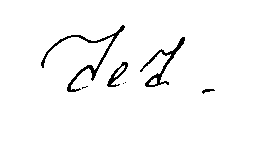 Приложение  к постановлению № 28От 23.04.2015План мероприятий  по устранению причин и условий,способствующих неэффективному результату деятельности попоказателям: «доля несовершеннолетних, не посещающих или систематически пропускающих по неуважительным причинам занятия в общеобразовательных организациях, от общего числа несовершеннолетних, обучающихся в образовательных организациях  на территории Берёзовского», «доля несовершеннолетних, оба родителя либо единственный родитель которых ограничены либо лишены родительских прав за отчётный период, от общего числа несовершеннолетних,  проживающих на территории Берёзовского района», «доля детей-сирот и детей, оставшихся без попечения родителей, от общего числа несовершеннолетних, проживающих на территории Берёзовского района»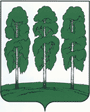 Администрация Березовского районаТЕРРИТОРИАЛЬНАЯ КОМИССИЯ ПО ДЕЛАМ НЕСОВЕРШЕННОЛЕТНИХ И ЗАЩИТЕ ИХ ПРАВ628140,ул. Астраханцева, 54, пгт. Березово, Ханты-Мансийский автономный округ - Югра, Тюменская область Тел.(34674) 2-12-68 Факс.(34674) 2-18-71   23 апреля 2015 года                                                                              №28№п/пМероприятиеИсполнительСрок исполнения1Провести заседания Советов профилактики образовательных учреждений на тему «Анализ работы классных руководителей с учащимися, систематически пропускающими учебные занятия или не посещающими школу».Комитет образования, ООдо 20 мая 2015 года, 20 октября 2015 года2Провести родительские собрания на тему об ответственности   за пропуски занятий несовершеннолетними без уважительной причины.Комитет образования, ООдо 20 мая 2015 года,20 октября 2015 года3.Организовать проведение с обучающимися бесед  и классных часов по темам «О школьной дисциплине»,«Правовой статус несовершеннолетнего», «Образование – залог жизненногоуспеха», «Школьные прогулы и их последствия».Комитет образования, ООдо 20 мая 2015 года,20 октября 2015 года4Обеспечить вовлечение учащихся, склонных к пропускам уроков, во внеурочную учебно-образовательную деятельность.ОО30 октября 2015 года5.Организовать проведение лекториев для родителей (законных представителей) по вопросам ответственного родительства и выполнения своих родительских обязанностей;- проведение психологических тренингов, направленных на поиск оптимальных путей решения возникающих проблем.БУ ХМАО-Югры «ЦСПСД «Росток», «КЦСОН «Альянс»В течение года6.Организовать разработку  и распространение информационных и тематических буклетов, памяток среди населения на тему «Права и обязанности родителей», «Ответственность родителей», «Права и обязанности несовершеннолетних»БУ ХМАО-Югры «ЦСПСД «Росток», «КЦСОН «Альянс»до 30 сентября 2015 года7Проведение «круглого стола» для кандидатов в замещающие родители  на тему «Профилактика вторичного сиротства»БУ ХМАО-Югры «КЦСОН «Альянс»3 квартал 2015 года